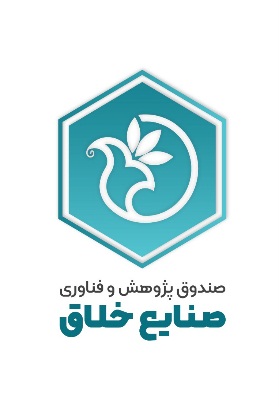 کاربرگ دریافت درخواست اولیه متقاضیان خدمات صندوق صنایع خلاقCIF-F-03 Ver00پس از تکمیل، امضاء و مهر سند، آن را به همراه مدارک پیوست به آدرس اینترنتی Applycidfund@gmail.com   ارسال نمایید.نام و نام خانوادگی مدیرعامل:تاریخ:امضاء و مهر:خواهشمند است قبل از تکمیل اطلاعات به نکات زیر توجه فرماییدبه سوالات به صورت دقیق پاسخ داده و از پاسخهای کلی اجتناب فرمایید.پس از بررسی درخواست اولیه توسط کارشناسان صندوق فرم تکمیلی جهت دریافت داده ها و لیست مدارک موردنیاز درخواست از طرف صندوق برای متقاضی ارسال می گردد.تکمیل این فرم جهت دریافت اطلاعات اولیه و امکانسنجی اولیه درخواست می باشد و فرآیند ارزیابی نهایی صندوق پس از تایید درخواست اولیه، دریافت اطلاعات تکمیلی متقاضی و خدمات مورد درخواست و درصورت نیاز بازدید حضوری می باشد.با توجه به نوع درخواست کار برگ مرتبط ارسال و مدارک تکمیلی از متقاضی دریافت خواهد شد. درصورتیکه ترازنامه، اظهارنامه و صورت های مالی حسابرسی شده دارید یا حق بیمه پرداخت می نمایید جهت تکمیل این فرم نیاز است داده های آنها را در دسترس داشته باشید.   متقاضی تکمیل کننده و ارسال کننده فرم پس از مطالعه و آگاهی کامل نسبت به شرایط و ضوابط صندوق پژوهش و فن‌آوری صنایع خلاق و درخواست خود اقدام به تکمیل و ارسال اطلاعات، اسناد و مدارک مربوطه و فرم حاضر نموده‌ است و صحت موارد تکمیل شده را تأیید و تضمین می‌نماید و در مراحل آتی اسناد و مدارک تایید کننده موارد ثبت شده را ارائه خواهد کرد؛ در صورت کشف عدم صحت، ارائه اطلاعات نادرست یا وجود تناقض در این امور، مسئولیت را پذیرفته و حق هرگونه اعتراض، ادعا یا طرح دعوا در این خصوص را از خویش و شرکت سلب می نماید.                                                                                         موارد و شروط فوق را مطالعه کرده و مورد پذیرش اینجانب است                                                 1) مشخصات متقاضی1) مشخصات متقاضی1) مشخصات متقاضی1) مشخصات متقاضی1) مشخصات متقاضینام کامل شرکت (ثبت شده): نام کامل شرکت (ثبت شده): نام کامل شرکت (ثبت شده): نام کامل شرکت (ثبت شده): نام کامل شرکت (ثبت شده): تلفن همراه مدیرعامل:تلفن همراه مدیرعامل:نام و نام خانوادگی مدیرعامل :نام و نام خانوادگی مدیرعامل :نام و نام خانوادگی مدیرعامل :تلفن همراه رابط:تلفن همراه رابط:نام و نام خانوادگی رابط متقاضی :نام و نام خانوادگی رابط متقاضی :نام و نام خانوادگی رابط متقاضی :شماره ثبت:شماره ثبت:نوع شرکت/ تیم:  نوع شرکت/ تیم:  نوع شرکت/ تیم:  شناسه ملی:شناسه ملی:تاریخ ثبت:تاریخ ثبت:تاریخ ثبت:تعداد کل پرسنل پاره وقت:تعداد کل بیمه شده:تعداد کل بیمه شده:تعداد کل پرسنل ثابت:تعداد کل پرسنل ثابت:آدرس وب سایت:آدرس وب سایت:تلفن تماس شرکت:تلفن تماس شرکت:تلفن تماس شرکت:آدرس الکترونیکی:آدرس الکترونیکی:شهر/شهرستان:شهر/شهرستان:استان:آدرس پستی:آدرس پستی:آدرس پستی:آدرس پستی:آدرس پستی:2) نوع درخواست2) نوع درخواست2) نوع درخواستتسهیلات نمونه سازی    تسهیلات سرمایه در گردش    تسهیلات سرمایه ثابت      لیزینگ     تسهیلات نمونه سازی    تسهیلات سرمایه در گردش    تسهیلات سرمایه ثابت      لیزینگ     تسهیلات (وام)صدور ضمانت نامه     صدور ضمانت نامه     خدمات مالیمشارکت در سهام      مشارکت در پروژه یا محصول      مشارکت در سهام      مشارکت در پروژه یا محصول      سرمایه گذاریمشاوره جذب و عقد قرارداد سرمایه گذاری     مشاوره کسب و کار و تجاری سازی    مشاوره و مشارکت در مرچندایزینگ    مشارکت در نشر/فروش        ارزش گذاری محصول، پتنت، فناوری یا شرکت     مشاوره جذب و عقد قرارداد سرمایه گذاری     مشاوره کسب و کار و تجاری سازی    مشاوره و مشارکت در مرچندایزینگ    مشارکت در نشر/فروش        ارزش گذاری محصول، پتنت، فناوری یا شرکت     سایرآیا برای درخواست خود پروپوزال یا امکانسنجی اقتصادی، بازار، فنی و اجرایی یا طرح/ تحلیل کسب و کار یا ارائه جذب سرمایه موجود است؟ بله    خیر    آیا برای درخواست خود پروپوزال یا امکانسنجی اقتصادی، بازار، فنی و اجرایی یا طرح/ تحلیل کسب و کار یا ارائه جذب سرمایه موجود است؟ بله    خیر    آیا برای درخواست خود پروپوزال یا امکانسنجی اقتصادی، بازار، فنی و اجرایی یا طرح/ تحلیل کسب و کار یا ارائه جذب سرمایه موجود است؟ بله    خیر    3) مبلغ یا ارزش مورد درخواست: (ریال)3) مبلغ یا ارزش مورد درخواست: (ریال)4) سهامداران (مطابق با آخرين تغييرات سهامداران،  اعضاي هيأت مديره و مدير عامل)4) سهامداران (مطابق با آخرين تغييرات سهامداران،  اعضاي هيأت مديره و مدير عامل)4) سهامداران (مطابق با آخرين تغييرات سهامداران،  اعضاي هيأت مديره و مدير عامل)4) سهامداران (مطابق با آخرين تغييرات سهامداران،  اعضاي هيأت مديره و مدير عامل)درصد سهامکد ملي / شناسه‌ ملينام شخص/ شرکت5) معرفی اجمالی شرکت،سوابق و فعالیت های آنحوزه فعالیت شرکت یا کاربرد محصول: توضیحات:6) شرح مختصر از هدف از دریافت تسهیلات و خدمات مالی مورد نظر متقاضی7) معرفی اجمالی طرح، محصول، پروژه اصلیمعرفی طرح و سابقه دستیابی به دانش و فناوری، حوزه های کاربرد و مشتریان اصلی آندر این بخش اهداف اصلی و فرعی و ضرورت اجرای طرح اشاره شود. بازار مناسب، درآمدزایی، ارتقای ویژگی‏های کمی و کیفی محصولات، افزایش تولید کالاها و خدمات، کاهش زمان تولید، بهبود و یا اصلاح روش‏های تولید و مصرف محصول طرح و یا سایر کالاها و خدمات، استفاده بهینه از امکانات موجود، بروز صرفه‏جویی‏های اقتصادی، کاهش هزینه‏ها، کاهش قیمت تمام شده، اشتغال‏زایی، رفع محدودیت‏ها، افزایش مطلوبیت و سطح رفاه جامعه، تاثیرات مثبت فرهنگی، ایجاد صرفه‏جویی ارزی و یا بروز خودکفایی، جایگزینی واردات، از جمله مورادی است که می‏تواند اهمیت اجرای طرح را تبیین نمایدخلاقیت، نوآوری، فناوری و تفاوت آن با دیگر محصولات در بازار معرفی شود. روش و فرآیند تولید محصول یا ارائه خدمات با تکیه بر ویژگی‏ها‏ی نوآورانه و فناورانه آن ارائه شودفرآیندها و فعالیت هایی که برای تایید ویژگی ها، کیفیت، عملکرد و کارایی، امنیت و تست و آزمون محصول و خدمات خود انجام شده است و مرجعی که توسط آن این فعالیت ها انجام شده است را تشریح نمایید8) مشخصات محصولات/ خدمات اصلی شرکت8) مشخصات محصولات/ خدمات اصلی شرکت8) مشخصات محصولات/ خدمات اصلی شرکت8) مشخصات محصولات/ خدمات اصلی شرکت8) مشخصات محصولات/ خدمات اصلی شرکت8) مشخصات محصولات/ خدمات اصلی شرکتردیفنام محصول/خدمتویژگی ها، مشخصات، دامنه و کاربرد اصلی و  محصول/خدمت ظرفیت تولید، عرضه، ارائه خدمات حال حاضر (سالیانه)وضعیتمجوز معاونت علمی11. 2.21. 2.31. 2.41. 2.10) ضمانت های قابل ارائه توسط متقاضی برای دریافت تسهیلات و خدماتسند ملکی    اوراق اخزاء و مشارکت    ضمانتنامه بانکی    چک    سفته    سایر  (توضیح دهید):11) نمایه کلی وضعیت مالی متقاضی11) نمایه کلی وضعیت مالی متقاضی11) نمایه کلی وضعیت مالی متقاضی11) نمایه کلی وضعیت مالی متقاضی11) نمایه کلی وضعیت مالی متقاضی11) نمایه کلی وضعیت مالی متقاضی11) نمایه کلی وضعیت مالی متقاضیتعداد کلمبلغ کل (ریال)مبلغ کل (ریال)مبلغ مانده قابل پرداخت تسهیلات یا قراردادها (ریال)توضیحاتمجموع تسهیلات جاری اخذ شده از سایر نهادهای مالی مجموع تسهیلات جاری اخذ شده از سایر نهادهای مالی مجموع ضمانتنامه های جاری اخذ شده از سایر نهادهای مالی مجموع ضمانتنامه های جاری اخذ شده از سایر نهادهای مالی مجموع قراردادهای جاری فروش یا خدمات شرکتمجموع قراردادهای جاری فروش یا خدمات شرکتآخرین اظهارنامه و صورت های مالی حسابرسی شده موجود است    نیست آخرین اظهارنامه و صورت های مالی حسابرسی شده موجود است    نیست آخرین اظهارنامه و صورت های مالی حسابرسی شده موجود است    نیست آخرین اظهارنامه و صورت های مالی حسابرسی شده موجود است    نیست آخرین اظهارنامه و صورت های مالی حسابرسی شده موجود است    نیست آخرین اظهارنامه و صورت های مالی حسابرسی شده موجود است    نیست آخرین اظهارنامه و صورت های مالی حسابرسی شده موجود است    نیست موجودی نقد و بانک: (ریال)جمع بدهی‌های جاری: (ریال)جمع بدهی‌های جاری: (ریال)سرمایه‌گذاری‌های کوتاه‌ مدت: (ریال)جمع کل بدهی‌ها: (ریال)جمع کل بدهی‌ها: (ریال)مجموع دارایی جاری: (ریال) جمع حقوق صاحبان سهام: (ریال) جمع حقوق صاحبان سهام: (ریال)مجموع دارایی ثابت: (ریال)جمع کل بدهی‌ها و حقوق صاحبان سهام: (ریال)جمع کل بدهی‌ها و حقوق صاحبان سهام: (ریال)مجموع سود ناخالص: (ریال)مجموع سود خالص: (ریال)مجموع سود خالص: (ریال)مجموع سود عملیاتی: (ریال)مجموع سود و زیان انباشته: (ریال)مجموع سود و زیان انباشته: (ریال)مبلغ آخرین بیمه پرداختی (ریال)مجموع مبلغ سه ماهه آخر بیمه پرداختی (ریال)مجموع مبلغ سه ماهه آخر بیمه پرداختی (ریال)در صورتی که توضیحات تکمیلی در خصوص درخواست، محصول، خدمات یا فعالیت های خود دارید درج نمایید: